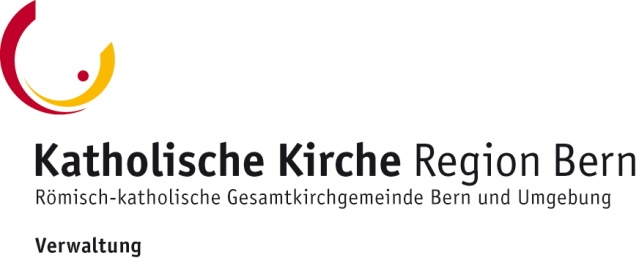 	Kommission für Entwicklungshilfe und Missionen (KEM)Formular für BeitragsgesucheBitte einsenden per Post oder per Email, vorzugsweise per Email an global@kathbern.ch(Postadresse: Katholische Kirche Region Bern, Frohbergweg 4, Postfach, 3001 Bern)Weitere Informationen auf der Webseite: www.kathbern.ch/global (Sie erhalten innert einer Woche eine Empfangsbestätigung per E-Mail. Bitten melden Sie sich umgehend, wenn Sie bis dahin keine Antwort erhalten haben.)Allgemeine AngabenAllgemeine AngabenProjektnummer und JahrProjektbezeichnungName des ProjektesLandRegionGesuchstellerNameAdresseTelefon-NummerE-MailWebseiteIBAN und Name Kontoinhaber inkl. AdresseBIC (bei Auslandzahlungen)oder Einzahlungsschein beilegenArt des ProjektesFragen zum GesuchFragen zum GesuchOrganisationOrganisationWie heisst die lokale Projektträgerschaft(wer trägt das Projekt)?Wer leitet das Projekt vor Ort?Wie heisst die Schweizer Projektträgerschaft?Wer ist Kontaktperson in der Schweiz?Sind weitere Organisationen beteiligt oder gibt es wichtige Kooperationen?Wie heisst die Aufsichtsbehörde der Trägerschaft, und ist sie gemäss schweizerischen Zertifizierungsvorgaben anerkannt?Wer ist für die Einhaltung der finanziellen Vorgaben verantwortlich?Was ist Ihr Bezug zur Katholischen Kirche?Welche Verbindungen haben Sie zu (Katholisch-) Bern?Wurde Ihre Institution bereits früher von uns unterstützt (Jahr, Projektname, Summe)?FinanzierungFinanzierungBeantragter BeitragWie hoch sind die Gesamtkosten des Projekts in Schweizer Franken? Bitte Budget beilegen.Wie hoch sind die Eigenleistungen?in der Schweizder lokalen Partnerorganisationder BegünstigtenErhalten Sie weitere finanzielle Beiträge – wieviel und von wem? An wen richten Sie noch Beitragsgesuche? Fragen zum ProjektWorum geht es in Ihrem Projekt?Bitte ausführlichen Projektbeschrieb beilegen.Wie sieht das Umfeld des Projektes aus (geografisch, ökonomisch, politisch, sozial usw.)?Welche Ziele sollen mit dem Projekt erreicht werden?Wer soll vom Projekt profitieren (Zielgruppen)?Wieviele Menschen werden mit dem Projekt erreicht?Wann beginnt das Projekt und wie lange dauert es (Terminplan)?Wie soll das Projekt langfristig wirken?Wann liefern Sie den Bericht und die Abrechnung über das Projekt an die Katholische Kirche Region Bern?BeilagenBeilagen  Detaillierter Projektbeschrieb  Bei Bauvorhaben: Pläne  Budget und FinanzierungsplanErgänzungenErgänzungenHaben Sie bereits Fotos und andere Illustrationen für die Öffentlichkeitsarbeit?Haben Sie weitere Ergänzungen anzubringen?VerbindlichkeitenVerbindlichkeitenKatholische Kirche Region Bern(Römisch-katholische Gesamtkirchgemeinde Bern und Umgebung)ProjektträgerschaftProjektverantwortungProjektverantwortungDie Katholische Kirche Region Bern bestätigt per Email den Eingang des Gesuches und informiert über den Gesuchsentscheid. Die Katholische Kirche Region Bern verpflichtet sich, bewilligte Beiträge im vereinbarten Umfang zu leisten.Wird das Budget überschritten, besteht kein Anrecht auf zusätzliche finanzielle Mittel.Die Projektträgerschaft sorgt für die zweckgebundene und sorgfältige Verwendung der finanziellen Mittel.Sie ist verantwortlich bei einem unsachgemässen Einsatz der Beiträge.Veränderungen des Projektes brauchen die ausdrückliche Zustimmung der Katholischen Kirche Region Bern.ProjektverlaufProjektverlaufDie Katholische Kirche Region Bern kann sich jederzeit über den Projektverlauf orientieren.Die Katholische Kirche Region Bern kontrolliert die rechtmässige Verwendung der Beiträge.Bei Abweichungen von den Vereinbarungen kann die Katholische Kirche Region Bern Massnahmen ergreifen, um die rechtmässige Verwendung der Beiträge zu gewährleisten.Die Trägerschaft informiert die Katholische Kirche Region Bern regelmässig unaufgefordert über den Projektverlauf.Der Schlussbericht der Projektträgerschaft ist unaufgefordert bei der Katholischen Kirche Region Bern einzureichen.Der Schlussbericht erfüllt die Anforderungen gemäss dem Schreiben bei der Bewilligung des Gesuchs. FinanzenFinanzenDie Zahlungen erfolgen über anerkannte Geld-Kanäle und -Institute. Die Trägerschaft verpflichtet sich zu einer sachgemässen Verwendung der Gelder.Im Zusammenhang mit dem Projekt dürfen weder Projektträgerschaft, Mitarbeitende noch Dritte Geschenke annehmen oder andere Vorteile erhalten oder angeboten bekommen.UnvorhergesehenesUnvorhergesehenesHöhere Gewalt wie Naturkatastrophen, politische Unruhen oder Krieg können die Ausführung des Projektes verunmöglichen.In diesem Fall darf die Katholische Kirche Region Bern die Unterstützung sistieren oder nach Rücksprache mit der Trägerschaft rückgängig machen.Die Projektträgerschaft informiert die Katholische Kirche Region Bern umgehend über unvorhergesehene Änderungen im Projekt oder Projektverlauf.KommunikationKommunikationDie Katholische Kirche Region Bern darf öffentlich über die Unterstützung des Projektes berichten, zum Beispiel im Jahresbericht, dem „Berner Pfarrblatt“, der eigenen Webseite Kathbern.ch oder in andern interessierten Medien.Die Katholische Kirche Region Bern stellt der Projektträgerschaft bei Bedarf eigene Logos und Informationen zur Verfügung.Die Projektträgerschaft macht in ihren eigenen Publikationen und Informationsmedien (zum Beispiel Webseite) die Katholische Kirche Region Bern als Unterstützerin sichtbar.UnterschriftenUnterschriftenOrt und DatumUnterschriften Gesuchstellerin/GesuchstellerOrt und DatumUnterschrift Projektfinanzverantwortlicher Ort und DatumUnterschrift Projektleiter